Adresat:
CRAZY TIME 
Adrian Drąg
Ul. Słoneczna 4
40-135 Katowice 
tel. 500 310 488
adres e-mail: sklep@crazytime.plOświadczenie o odstąpieniu od umowy zawartej na odległośćOświadczam, że zgodnie z art. 27 ustawy z dnia 30 maja 2014 r. o prawach konsumenta (Dz. U. 2014 r. poz. 827) odstępuję od umowy sprzedaży następujących towarów: Nazwa towarów: .........................................................................................................................…………………………………………………………………………………………………………….Data zakupu: ..............................................................................................................................
Data odbioru towaru: ..................................................................................................................Dane kupującego:Imię i nazwisko: .........................................................................................................................Adres: ................................................................................................................................…….................................................................................................................................................................................................................................................................................Proszę dokonać zwrotu zapłaconej ceny towaru:  na numer rachunku bankowego: 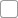 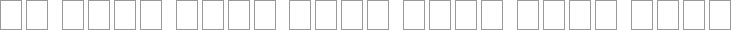 Miejscowość, data .................................................       Podpis ................................................ (jeżeli wysyłasz w wersji papierowej) 


Zwrot środków następuje do 14 dni, od daty otrzymania towaru przez sprzedawcę.